    Р Е Ш Е Н И Е       от   30.09.2022 г.	                            п. Расцвет	                                              №  22/31О присвоении наименований элементам улично-адресной сети муниципального образования Расцветовский сельсоветВ связи упорядочиванием улично-адресной сети муниципального образования Расцветовский сельсовет, руководствуясь Уставом муниципального образования Расцветовский сельсовет, Совет депутатов Расцветовского сельсоветаР Е Ш И Л:Присвоить элементам улично-адресной сети следующие наименования:Российская Федерация, Республика Хакасия, Усть-Абаканский район, поселок Расцвет, улица Цветочная;Российская Федерация, Республика Хакасия, Усть-Абаканский район, поселок Расцвет, улица Изумрудная;Российская Федерация, Республика Хакасия, Усть-Абаканский район, поселок Расцвет, улица Элитная;Российская Федерация, Республика Хакасия, Усть-Абаканский район, поселок Расцвет, переулок Удачный.2. Настоящее решение вступает в силу после его официального опубликования (обнародования).        3. Направить настоящее решение для подписания Главе Расцветовского сельсовета Мадисон А.В. и для обнародования в средствах массовой информации.Глава Расцветовского сельсовета                                                       А.В. Мадисон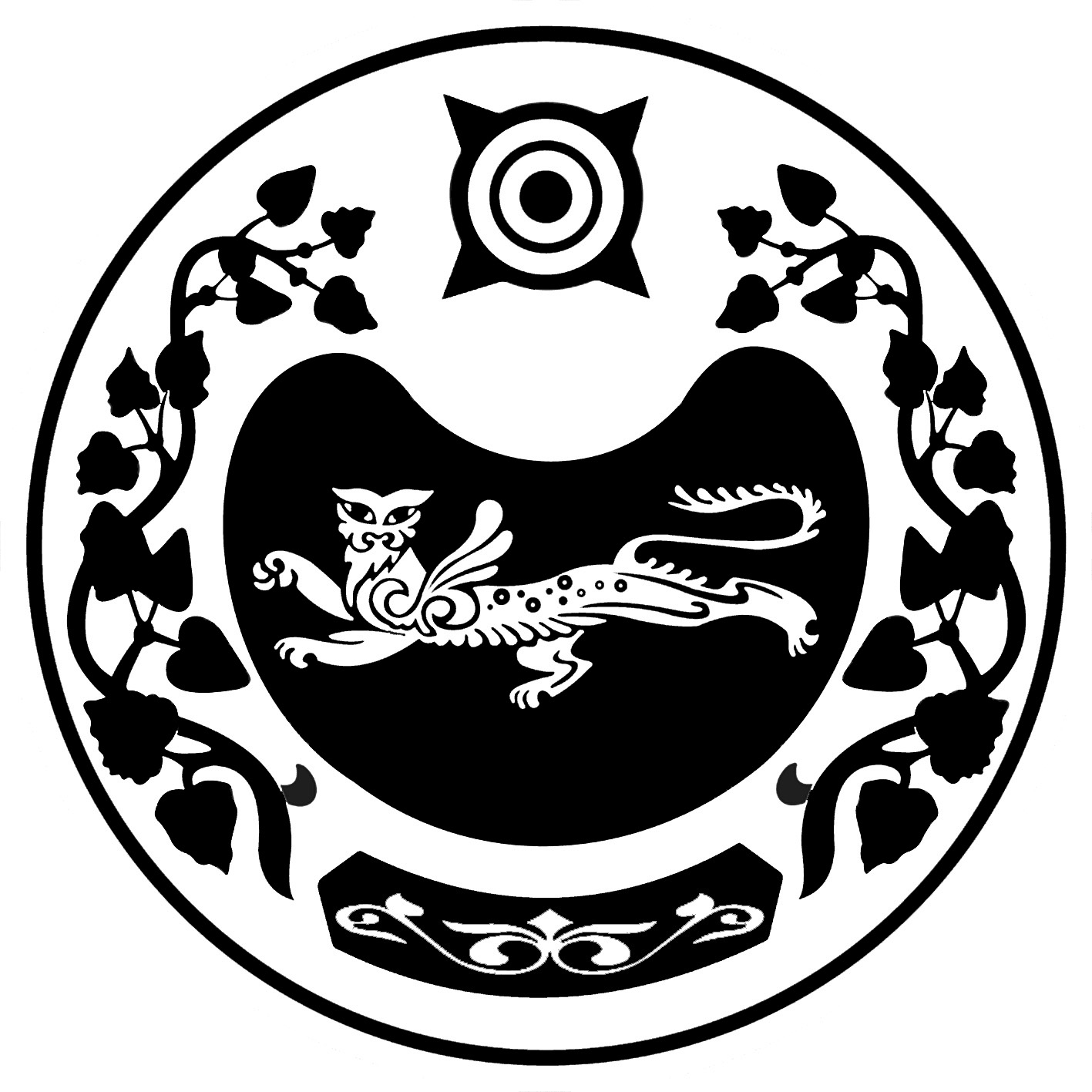 СОВЕТ ДЕПУТАТОВ РАСЦВЕТОВСКОГО СЕЛЬСОВЕТА